УТВЕРЖДЕНОПостановление АдминистрацииУсть-Большерецкого муниципального района от 19.10.2023 № 405Глава Усть-Большерецкогомуниципального района_________________К.С. ВолковУСТАВМуниципального бюджетного учреждения "Надежда" жилищно-коммунального хозяйства Усть-Большерецкого муниципального районас. Усть-Большерецк20231. Общие положения1.1. Муниципальное бюджетное учреждение «Надежда» жилищно-коммунального хозяйства Усть-Большерецкого муниципального района, именуемое в дальнейшем «Бюджетное учреждение», создано в соответствии с постановлением Администрации Усть-Большерецкого муниципального района от 30 сентября 2020 года № 335 «О создании муниципального бюджетного учреждения «Надежда» жилищно-коммунального хозяйства Усть-Большерецкого муниципального района» путём изменения типа существующего муниципального казенного учреждения «Надежда» Усть-Большерецкого муниципального района, постановлением Администрации Усть-Большерецкого муниципального района от 30 ноября 2010 года № 580-А «Об утверждении порядка создания, реорганизации, изменения типа и ликвидации муниципальных учреждений, а также утверждения уставов муниципальных учреждений и внесения в них изменений».1.2. Место нахождения Бюджетного учреждения: фактический и юридический адрес: 684100, Камчатский край, Усть-Большерецкий район, с. Усть-Большерецк, ул. Бочкарёва, дом 10. Бюджетное учреждение является некоммерческой организацией и руководствуется в своей деятельности: Конституцией Российской Федерации, Гражданским кодексом Российской Федерации, Бюджетным кодексом Российской Федерации, Федеральным законом «О некоммерческих организациях», законодательством Российской Федерации в сфере закупок товаров, работ, услуг для обеспечения государственных и муниципальных нужд, Уставом Усть-Большерецкого муниципального района, правовыми актами органов местного самоуправления Усть-Большерецкого муниципального района, настоящим уставом Муниципального бюджетного учреждения «Надежда» жилищно-коммунального хозяйства Усть-Большерецкого муниципального района (далее Устав).1.3. Официальное наименование Бюджетного учреждения: Муниципальное бюджетное учреждение «Надежда» жилищно-коммунального хозяйства Усть-Большерецкого муниципального района. Сокращенное наименование: МБУ ЖКХ «Надежда».1.4. Учредителем и собственником имущества Бюджетного учреждения является муниципальное образование – Усть-Большерецкий муниципальный район.1.5. Функции и полномочия учредителя от имени муниципального образования Усть-Большерецкого муниципального района в отношении Бюджетного учреждения осуществляет Администрация Усть-Большерецкого муниципального района (далее также Учредитель).1.6. Функции и полномочия собственника имущества от имени муниципального образования Усть-Большерецкого муниципального района в отношении Бюджетного учреждения осуществляет Комитет по управлению муниципальным имуществом Администрации Усть- Большерецкого муниципального района (далее Комитет).1.7. Бюджетное учреждение подведомственно Комитету Жилищно-коммунального хозяйства, топливно-энергетического комплекса, транспорта, связи и строительства Администрации Усть-Большерецкого муниципального района (далее Комитет ЖКХ).1.8. Бюджетное учреждение является юридическим лицом со дня его государственной регистрации, имеет самостоятельный баланс, обособленное имущество, бланки, штампы, печать установленного образца со своим наименованием, местонахождением, а также другие средства индивидуализации.1.9. Бюджетное учреждение вправе осуществлять приносящую доходы деятельность по основному и дополнительным видам деятельности, определённым настоящим Уставом, лишь постольку, поскольку это служит достижению целей, ради которых Бюджетное учреждение создано. 1.10. Доходы, полученные от такой деятельности, и приобретенное за счет этих доходов имущество поступают в самостоятельное распоряжение Бюджетного учреждения.1.11. Порядок определения платы за оказанные услуги и (или) выполненные работы при осуществлении Бюджетным учреждением приносящей доходы деятельности устанавливается Администрацией Усть-Большерецкого муниципального района.1.12. Бюджетное учреждение осуществляет операции с бюджетными средствами через лицевые счета, открытые в Управлении Федерального казначейства по Камчатскому краю.1.13. Бюджетное учреждение не имеет филиалов и представительств.2. Предмет, цели и виды деятельности Бюджетного учреждения2.1. Бюджетное учреждение осуществляет свою деятельность в соответствии с предметом и целями деятельности, определенными законодательством Российской Федерации, иными нормативными правовыми актами, муниципальными правовыми актами Усть-Большерецкого муниципального района и настоящим Уставом на основании муниципального задания.2.2. Предметом и основными целями Бюджетного учреждения является:1) выполнение работ, оказание услуг в целях обеспечения реализации полномочий муниципального образования Усть-Большерецкого муниципального района в сфере жилищно-коммунального хозяйства;2) оказание услуг и выполнение работ, направленных на удовлетворение общественных потребностей в сфере жилищно-коммунального хозяйства и строительства;3) предоставление населению и юридическим лицам коммунальных услуг и услуг по содержанию жилья (нежилых помещений) надлежащего качества;4) обеспечение населению и юридическим лицам коммунальных услуг и услуг по содержанию жилья (нежилых помещений) надлежащего качества;5) предоставлению других услуг и выполнение работ, не запрещённых действующим законодательством Российской Федерации.  2.3. Для достижения указанной цели Бюджетное учреждения осуществляет в установленном порядке следующие основные виды деятельности:1) водоснабжение;2) водоотведение;3) управление МКД;4) пассажирские перевозки;5) перевозка прочих грузов.2.4. Бюджетное учреждение вправе осуществлять без ущерба основным видам деятельности на договорной основе приносящие доходы следующие виды деятельности:1) производство прочих деревянных строительных конструкций и столярных изделий;2) обеспечение работоспособности котельных;3) обеспечение работоспособности тепловых сетей;4) строительство жилых и нежилых зданий;5) строительство инженерных коммуникаций для водоснабжения и водоотведения, газоснабжения;6) подготовка строительной площадки;7) производство земляных работ;8) производство электромонтажных работ;9) производство санитарно-технических работ, монтаж отопительных систем и систем кондиционирования воздуха;10) производство кровельных работ;11) техническое обслуживание и ремонт автотранспортных средств;12) деятельность прочего сухопутного пассажирского транспорта, не включенная в другие группировки;13) деятельность прочего сухопутного пассажирского транспорта;14) деятельность автомобильного грузового транспорта;15) предоставление услуг по перевозкам;16) деятельность по эксплуатации автомобильных дорог и автомагистралей; 17) деятельность по предоставлению мест для краткосрочного проживания;18) аренда и управление собственным или арендованным недвижимым имуществом;19) аренда и лизинг прочего автомобильного транспорта и оборудования;20) деятельность по чистке и уборке жилых зданий и нежилых помещений прочая;21) деятельность по чистке и уборке прочая (очистку улиц и зданий от снега и льда).22) предоставление прочих персональных услуг, не включенных в другие группировки, услуги за домашними животными, такие как содержание и дрессировка;23) организация похорон и предоставление связанных с ними услуг;24) сбор неопасных отходов.Учреждение имеет право осуществлять лицензированные виды деятельности только при наличии соответствующей лицензии.2.5. Бюджетное учреждение осуществляет свою деятельность в соответствии с муниципальными заданиями.Бюджетное учреждение не вправе отказаться от выполнения муниципального задания.3. Организация деятельности и управление Бюджетным учреждением3.1. Управление Бюджетным учреждением осуществляется в соответствии с законодательством Российской Федерации и настоящим Уставом.3.2.	Управление Бюджетным учреждением осуществляется директором (далее – Директор) в соответствии с законодательством Российской Федерации и настоящим Уставом на принципах единоначалия.3.3. Директор Бюджетного учреждения назначается на должность и освобождается от должности Главой Усть-Большерецкого муниципального района от имени Администрации Усть-Большерецкого муниципального района. Назначение оформляется распоряжением Администрации Усть-Большерецкого муниципального района.3.4. Учредитель:1) утверждает Устав и изменения в Устав Бюджетного учреждения;2) устанавливает порядок составления и утверждения планов финансово-хозяйственной деятельности Бюджетного учреждения в соответствии с Общими требованиями, определёнными Приказ Минфина России от 31 августа 2018 г. N 186н "О Требованиях к составлению и утверждению плана финансово-хозяйственной деятельности государственного (муниципального) учреждения";3) утверждает муниципальное задание, сформированное Комитетом ЖКХ на основании данных, представленных Комитету ЖКХ Бюджетным учреждением;4) назначает на должность и освобождает от неё Директора;5) согласовывает назначение на должность главного бухгалтера Бюджетного учреждения;6) согласовывает штатное расписание Бюджетного учреждения;7) определяет перечень движимого и недвижимого имущества, подлежащего закреплению за Бюджетным учреждением на праве оперативного управления;8) утверждает перечень работ и услуг, оказываемых Бюджетным учреждением на платной основе;9) устанавливает порядок определения платы за оказанные услуги и (или) выполненные работы при осуществлении Бюджетным учреждением приносящей доходы деятельности;10) осуществляет контроль за деятельностью Бюджетного учреждения;11) осуществляет иные полномочия, установленные действующим законодательством и настоящим Уставом. 12) согласовывает крупные сделки, предметом которых является: а) приобретение недвижимости и особо ценного движимого имущества;б) отчуждение недвижимого и особо ценного движимого имущества, приобретенного за счет средств, поступивших в Бюджетное учреждение (кроме муниципального задания).3.5. Комитет:1) закрепляет муниципальное имущество за Бюджетным учреждением на праве оперативного управления, заключает соответствующий договор, определяет пределы оперативного управления;2) предоставляет земельный участок, необходимый для выполнения Бюджетным учреждением своих уставных задач, на праве постоянного (бессрочного) пользования;3) изымает и перераспределяет излишнее, неиспользуемое либо используемое не по назначению имущество, закреплённое за Бюджетным учреждением;4) осуществляет проверку подлежащего списанию имущества, закреплённого за Бюджетным учреждением;5) осуществляет контроль за выполнением условий заключённых договоров оперативного управления, постоянного (бессрочного) пользования, а также осуществляет контроль за использованием по целевому назначению и сохранностью муниципального имущества, закреплённого за Бюджетным учреждением;6) назначает и проводит документальные проверки (ревизии, инвентаризации) по вопросам деятельности Бюджетного учреждения – в части контроля за использованием по назначению и сохранностью муниципального имущества, закреплённого за Бюджетным учреждением;3.6. Комитет ЖКХ:1) координирует деятельность Бюджетного учреждения в сфере жилищно-коммунальных услуг и строительства;2) согласовывает план финансово-хозяйственной деятельности Бюджетного учреждения на очередной год и плановый период;3) согласовывает перечень видов деятельности Бюджетного учреждения, в т.ч. приносящей доход;4) согласовывает размер платы по видам услуг и работ в процессе осуществления Бюджетным учреждением приносящей доход деятельности – за исключением видов деятельности, осуществляемых по регулируемым тарифам;5) подготавливает проект трудового договора с Директором, проект распоряжения Администрации Усть-Большерецкого муниципального района о назначении на должность Директора, хранит и ведёт трудовую книжку Директора в соответствии с законодательством;6) формирует муниципальное задание на очередной год и плановый период на основании данных, представленных Бюджетным учреждением;7) ежемесячно представляет Учредителю сведения о наличии оснований и размере премирования Директора;8) согласовывает график отпусков Директора и кандидатуру работника, исполняющего обязанности Директора на период его временного отсутствия.3.7. Директор:1) руководит деятельностью Бюджетного учреждения, обеспечивает организацию его работы, достижение целей, выполнение задач и функций, возложенных на Бюджетное учреждение настоящим Уставом;2) без доверенности действует от имени Бюджетного учреждения, представляет его интересы в различных организациях, в судебных органах, органах государственной власти Российской Федерации и местного самоуправления;3) принимает обязательства от имени Бюджетного учреждения;4) управляет имуществом Бюджетного учреждения в пределах, установленных законодательством Российской Федерации, настоящим Уставом и заключенным с ним трудовым договором;5) составляет план финансово-хозяйственной деятельности на очередной год и плановый период;6) представляет в Комитет ЖКХ исходные данные для формирования муниципального задания;7) совершает сделки, соответствующие законодательству Российской Федерации и целям деятельности Бюджетного учреждения, выдаёт доверенности, открывает счета в соответствии с законодательством Российской Федерации;8) издает приказы, правила, инструкции, положения, иные локальные акты, соответствующие законодательству Российской Федерации и настоящему Уставу, по вопросам, входящим в компетенцию Бюджетного учреждения, обязательные для выполнения работниками Бюджетного учреждения;9) утверждает штатное расписание по согласованию с Учредителем;10) устанавливает условия оплаты труда, формы материального поощрения работников Бюджетного учреждения, исходя из действующего законодательства Российской Федерации, муниципальных правовых актов;11) принимает на работу и увольняет с работы работников Бюджетного учреждения, применяет к ним меры поощрения и налагает на них дисциплинарные взыскания, назначение на должность главного бухгалтера согласовывает с Учредителем;12) обеспечивает выполнение приказов, распоряжений и иных распорядительных документов Учредителя, Комитета, Комитета ЖКХ;13) обеспечивает соблюдение Бюджетным учреждением законодательства Российской Федерации, исполнение заключённых Бюджетным учреждением договоров, муниципальных контрактов, иных принятых на себя обязательств;14) осуществляет иные полномочия, установленные действующим законодательством и настоящим Уставом.3.8.	Директор Бюджетного учреждения в порядке, установленном законодательством Российской Федерации, несет ответственность (дисциплинарную, административную, уголовную) за:1) искажение отчетности;2) утрату документов;3) принятие обязательств сверх установленного муниципального задания;3) сохранность имущественного комплекса, находящегося в оперативном управлении Бюджетного учреждения, и его использование не по назначению;4) неисполнение или ненадлежащее исполнение задач и функций, возложенных на Бюджетное учреждение настоящим Уставом;5) неисполнение или ненадлежащее исполнение поручений, распоряжений Учредителя, Комитета, Комитета ЖКХ, данных последними Бюджетному учреждению в соответствии с законодательством РФ и в пределах их компетенции;6) нарушение действующего законодательства Российской Федерации;7) осуществление приносящей доход деятельности, не предусмотренной настоящим Уставом;8) заключение сделок, последствиями которых является отчуждение или обременение имущества, закрепленного за Бюджетным учреждением на праве оперативного управления или недвижимого имущества, приобретенного Бюджетным учреждением самостоятельно.3.9. Директор и работники Бюджетного учреждения несут ответственность за неисполнение или ненадлежащее исполнение возложенных на них обязанностей в соответствии с законодательством Российской Федерации.4. Права и обязанности Бюджетного учреждения4.1. Бюджетное учреждение имеет право:1) издавать приказы, распоряжения, инструкции, положения, указания и иные локальные акты на основание и во исполнение законодательных и нормативных правовых актов Российской Федерации, Камчатского края, муниципальных правовых актов Усть-Большерецкого муниципального района;2) вносить предложения об отмене, внесении изменений и (или) дополнений в муниципальные правовые акты Усть-Большерецкого муниципального района, в т.ч. в устав Бюджетного учреждения;3) осуществлять сбор, обработку, систематизацию информации в пределах своей компетенции, а также запрашивать и получать необходимые статистические данные, материалы, заключения и другую информацию;4) проводить конференции, совещания, семинары, встречи и другие мероприятия по вопросам, относящимся к предмету и задачам деятельности Бюджетного учреждения;5) привлекать для осуществления своей деятельности специалистов различного профиля, научно-исследовательские организации, центры, издательства;6) заключать муниципальные контракты, иные договоры, подлежащие исполнению за счет бюджетных средств, в пределах сумм, установленных муниципальным заданием;7) осуществлять в отношении закрепленного за ним имущества права владения, пользования и распоряжения в пределах, установленных законом, в соответствии с целями своей деятельности, и назначением имущества;8) открывать счета в финансовых организациях в соответствии с бюджетным законодательством;9) планировать свою деятельность по согласованию Учредителем, Комитетом, Комитетом ЖКХ;10) взаимодействовать с органами Федерального казначейства, с территориальными органами ФНС, органами статистического управления, с внебюджетными фондами по вопросам своей деятельности;11) осуществлять приносящую доход деятельность, если такая деятельность служит достижению уставных целей, виды которой определены настоящим Уставом.4.2. Крупная сделка может быть совершена Бюджетным учреждением только с предварительного согласия Учредителя. Крупной сделкой признается сделка или несколько взаимосвязанных сделок, связанная с распоряжением денежными средствами, отчуждением иного имущества (которым в соответствии с федеральным законом Бюджетное учреждение вправе распоряжаться самостоятельно), а также с передачей такого имущества в пользование или в залог при условии, что цена такой сделки либо стоимость отчуждаемого или передаваемого имущества превышает 10 (десяти) процентов балансовой стоимости активов Бюджетного учреждения, определяемой по данным его бухгалтерской отчетности на последнюю отчетную дату.4.3. Бюджетное учреждение имеет другие права, предусмотренные настоящим Уставом и не противоречащие законодательству Российской Федерации, правовым актам муниципального образования Усть-Большерецкий муниципальный район, целям деятельности и задачам Бюджетного учреждения.4.4. Бюджетное учреждение обязано:1) планировать свою деятельность;2) правильно отражать финансово-хозяйственные операции в регистрах бухгалтерского учета;3) осуществлять оперативный хозяйственный и налоговый учёт, вести статистическую и бухгалтерскую документацию; 4) осуществлять внутренний контроль финансово-хозяйственной деятельности;5) в полном объеме выполнять функции, возложенные на него настоящим Уставом, обеспечивать выполнение приказов, распоряжений, указаний, поручений и других распорядительных документов Учредителя, Комитета, Комитета ЖКХ а также планов организационных и иных мероприятий, утвержденных Учредителем;6) осуществлять расходование бюджетных средств в пределах установленных муниципальным заданием, утверждённым Учредителем;7) составлять и исполнять план финансово-хозяйственной деятельности;8) предоставлять в Комитет ЖКХ исходные данные для формирования муниципального задания в срок, установленный Комитетом ЖКХ;9) обеспечивать результативность, эффективность и целевой характер использования денежных средств и имущества, предоставленных Бюджетному учреждению;10) формировать и представлять в органы, уполномоченным законодательством РФ достоверную статистическую, бухгалтерскую и иную отчетность в порядке и сроки, установленные законодательством Российской Федерации;11) осуществлять материально-техническое обеспечение и развитие объектов, имеющихся в оперативном управлении;12) получать лицензии, необходимые для осуществления уставных видов деятельности;13) заключать договоры на поставку товаров, выполнение работ, оказания услуг для муниципальных нужд (нужд Бюджетного учреждения) в порядке, установленном законодательством Российской Федерации о контрактной системе в сфере закупок товаров, работ, услуг для обеспечения государственных и муниципальных нужд и о закупках товаров, работ, услуг отдельными видами юридических лиц;14) осуществлять приносящую доход деятельность лишь постольку, поскольку это служит достижению целей, для осуществления которых Бюджетное учреждение создано. Средства, полученные от такой деятельности, и приобретенное за счет этих доходов имущество поступают в самостоятельное распоряжение Бюджетного учреждения;15) обеспечивать ведение и хранение документации в соответствии с установленным порядком, согласно п. 8.1 настоящего Устава;16) обеспечивать своим работникам гарантированный законодательством Российской Федерации минимальный размер оплаты труда, меры социальной защиты и безопасные условия труда;17) своевременно представлять Учредителю отчет и иные сведения об использовании бюджетных средств и закрепленного имущества.4.5. Бюджетное учреждение с согласия Учредителя и Комитета вправе передавать некоммерческим организациям в качестве их учредителя (участника) денежные средства и иное имущество, за исключением особо ценного движимого имущества, закрепленного за ним Комитетом или приобретенного Бюджетным учреждением за счет денежных средств, выделенных ему Учредителем на приобретение такого имущества, а также за исключением недвижимого имущества.4.6. В случаях и в порядке, которые предусмотрены федеральными законами, Бюджетное учреждение вправе имущество, определённое п. 4.6, внести в уставный капитал хозяйственных обществ или складочный капитал хозяйственных партнерств либо иным образом передавать им это имущество в качестве их учредителя (участника).4.7. Бюджетное учреждение вправе осуществлять иные права, принимать на себя и исполнять обязательства в соответствии с действующим законодательством Российской Федерации, муниципальными правовыми актами Думы Усть-Большерецкого муниципального района, Администрации Усть-Большерецкого муниципального района и настоящим Уставом.4.8. Бюджетное учреждение отвечает по своим обязательствам тем своим имуществом, на которое по законодательству Российской Федерации может быть обращено взыскание.5. Имущество и финансовое обеспечение Бюджетного учреждения5.1. Финансовое обеспечение выполнения муниципального задания осуществляется в виде субсидии из бюджета Усть-Большерецкого муниципального района на выполнение муниципального задания - с учетом расходов на содержание недвижимого имущества и особо ценного движимого имущества, закрепленного за Бюджетным учреждением или приобретенным Бюджетным учреждением за счет средств, выделенных ему Учредителем на приобретение такого имущества, расходов на уплату налогов, в качестве объекта налогообложения, по которым признается соответствующее имущество, в том числе земельные участки.В случае сдачи в аренду с согласия Учредителя недвижимого имущества и особо ценного движимого имущества, закрепленного за Бюджетным учреждением Учредителем или приобретенного Бюджетным учреждением за счет средств, выделенных ему Учредителем на приобретение такого имущества, финансовое обеспечение содержания такого имущества Учредителем не осуществляется.5.2. Источниками формирования финансовых средств Бюджетного учреждения являются:1) средства бюджета Усть-Большерецкого муниципального района в виде субсидии на выполнение муниципального задания;2) субсидии на иные цели;3) средства, поступающие от приносящей доход деятельности. Бюджетное учреждение вправе осуществлять приносящую доход деятельность, предусмотренную Уставом, лишь постольку, поскольку это служит достижению целей, ради которых оно создано;4) другие источники в соответствии с законодательством Российской Федерации.5.3. Привлечение Бюджетным учреждением дополнительных средств не влечет за собой снижение нормативов и (или) абсолютных размеров финансового обеспечения его деятельности за счет средств Учредителя.5.4. Бюджетное учреждение самостоятельно осуществляет финансово-хозяйственную деятельность. Финансовые и материальные средства, закрепленные за Бюджетным учреждением Учредителем и Комитетом (соответственно), используются в соответствии с настоящим Уставом.5.5. Учреждение осуществляет свою деятельность на основании муниципального задания.5.6. Муниципальное задание для Бюджетного учреждения, сформированное Комитетом ЖКХ, утверждает Учредитель.5.7. Уменьшение объема субсидии, предоставленной на выполнение муниципального задания, в течение срока его выполнения осуществляется только при соответствующем изменении муниципального задания.5.8. Имущество Бюджетного учреждения образуется из:1) имущества, закреплённого за Бюджетным учреждением Комитетом на праве оперативного управления;2) имущества, приобретённого Учреждением за счёт средств субсидии;3) имущества, приобретённого Бюджетным учреждением на доходы, полученные от самостоятельной, приносящей доход деятельности;4) имущество, полученное в ином порядке, не противоречащем действующему законодательству (дарение, пожертвование).5.9. Учреждение владеет и пользуется закреплённым имуществом в соответствии с его целевым назначением, настоящим Уставом, действующим законодательством.5.10. При осуществлении права оперативного управления имуществом Учреждение обязано:1) не допускать ухудшения технического состояния закрепленного на праве оперативного управления имущества (это требование не распространяется на ухудшения, связанные с нормативным износом этого имущества в процессе эксплуатации);2) осуществлять капитальный, по согласованию с собственником, и текущий ремонт закрепленного на праве оперативного управления имущества, с возможным его улучшением;3) осуществлять восстановление изнашиваемой части имущества закрепленного за Учреждением на праве оперативного управления;4) обеспечивать сохранность и использование имущества строго по целевому назначению.5.11. Движимое имущество, приобретённое Бюджетным учреждением за счёт средств, выделенных собственником на приобретение такого имущества, закрепляется Комитетом за Бюджетным учреждением на праве оперативного управления.5.12. Земельный участок, необходимый для выполнения Бюджетным учреждением своих уставных задач, предоставляется ему на праве постоянного (бессрочного) пользования.5.13. Движимое имущество, приобретённое Бюджетным учреждением за счёт собственных средств, поступает в самостоятельное распоряжение Бюджетного учреждения.5.14. Перечень особо ценного движимого имущества Бюджетного учреждения устанавливается Учредителем.5.15. Бюджетное учреждение без согласия Комитета не вправе распоряжаться особо ценным движимым имуществом, закрепленным за ним Комитетом или приобретенным Бюджетным учреждением за счет средств, выделенных ему Учредителем на приобретение такого имущества, а также недвижимым имуществом. Остальным, находящимся на праве оперативного управления имуществом, Бюджетное учреждение вправе распоряжаться самостоятельно, если иное не предусмотрено действующим законодательством Российской Федерации.5.16. Недвижимым имуществом Бюджетное учреждение распоряжается только с согласия Комитета, независимо от источника средств на приобретение недвижимого имущества.5.17. Бюджетное учреждение несет ответственность за состояние и использование имущества, закрепленного за ним на праве оперативного управления, с момента фактического поступления имущества в оперативное управление в порядке, предусмотренном действующим законодательством Российской Федерации. Бюджетное учреждение обеспечивает его учет, инвентаризацию, сохранность и обоснованность расходов на его содержание, а также, в ситуациях, предусмотренных действующим законодательством Российской Федерации, его государственную регистрацию. Списание основных средств осуществляется по согласованию с Комитетом.5.18. Муниципальное образование Усть-Большерецкий муниципальный район, Администрация Усть-Большерецкого муниципального района, в том числе её отраслевые (функциональные) органы, не несут ответственности по обязательствам Бюджетного учреждения.5.20. Бюджетное учреждение вправе выступать в качестве арендатора и арендодателя имущества в соответствие с нормами действующего законодательства.5.21. Бюджетное учреждение не вправе размещать денежные средства на депозитах в кредитных организациях, а также совершать сделки с ценными бумагами, если иное не предусмотрено федеральными законами.5.22. Бюджетное учреждение осуществляет операции с поступающими ему в соответствии с законодательством Российской Федерации средствами через лицевые счета, открываемые в Управлении   Федерального казначейства по Камчатскому краю в порядке, установленном законодательством Российской Федерации.5.23. Бухгалтерский учет осуществляется Бюджетным учреждением самостоятельно.5.24. Размещение заказов на поставки товаров, выполнение работ, оказание услуг для муниципальных нужд осуществляется в порядке предусмотренным законодательством Российской Федерации о закупках.5.25. Бюджетное учреждение не имеет права предоставлять кредиты (займы) юридическим и физическим лицам и получать кредиты (займы) у кредитных организаций, других юридических и физических лиц.6. Реорганизация, изменение типа, ликвидация Бюджетного учреждения6.1. Решение о ликвидации или реорганизации Бюджетного учреждения принимается Учредителем и осуществляется в соответствии с действующим законодательством Российской Федерации.6.2. В случаях, установленных законом, реорганизация Бюджетного учреждения в форме его разделения или выделения из его состава другого юридического лица (юридических лиц) осуществляется по решению Учредителя или по решению суда.6.3. Реорганизация влечет за собой переход прав и обязанностей Бюджетного учреждения к его правопреемнику (правопреемникам) в соответствии с действующим законодательством Российской Федерации.6.4. Бюджетное учреждение считается реорганизованным (за исключением случаев реорганизации в форме присоединения) с момента государственной регистрации вновь возникших юридических лиц. При реорганизации Бюджетного учреждения в форме присоединения к нему другого юридического лица Бюджетное учреждение считается реорганизованным с момента занесения в Единый государственный реестр юридических лиц записи о прекращении деятельности присоединенного юридического лица.6.5.  Изменение типа Бюджетного учреждения не является его реорганизацией.6.6. Бюджетное учреждение может быть ликвидировано в порядке, установленном законодательством Российской Федерации.6.7. Ликвидация Бюджетного учреждения влечет его прекращение без перехода прав и обязанностей в порядке правопреемства к другим лицам.С момента назначения ликвидационной комиссии к ней переходят полномочия по управлению делами Бюджетного учреждения. Ликвидационная комиссия от имени ликвидируемого Бюджетного учреждения выступает в суде в качестве истца, ответчика, третьего лица. Ликвидационная комиссия составляет ликвидационные балансы и представляет их Учредителю для утверждения и осуществляет иные действия по ликвидации Бюджетного учреждения в соответствии с законодательством. Распоряжение оставшимся после удовлетворения требований кредиторов имуществом ликвидируемого Бюджетного учреждения передается в ведение Комитета.6.8. Ликвидация Бюджетного учреждения считается завершенной, а Бюджетное учреждение прекратившим существование – после внесения записи об этом в Единый государственный реестр юридических лиц.6.9. При ликвидации и реорганизации Бюджетного учреждения увольняемым работникам гарантируется соблюдение их прав и интересов в соответствии с законодательством Российской Федерации.6.10. При прекращении деятельности Бюджетного учреждения все документы (управленческие, финансово-хозяйственные, по личному составу и другие) передаются в установленном порядке Учредителю либо правопреемнику (правопреемникам). При отсутствии правопреемника документы постоянного хранения, имеющие научно-историческое значение, документы по личному составу (приказы, личные дела и другие) передаются на хранение в архив Учредителя. Передача и упорядочение документов осуществляются силами и за счет средств Бюджетного учреждения.7. Порядок внесения изменений и дополнений в Устав7.1. В Устав Бюджетного учреждения по решению Учредителя могут быть внесены изменения и дополнения в порядке, предусмотренном Гражданским кодексом Российской Федерации, Федеральным законом «О некоммерческих организациях» и другими федеральными законами, муниципальными правовыми актами Усть-Большерецкого муниципального района.7.2. Изменения и дополнения, вносимые в настоящий Устав, принимаются в том же порядке что и Устав, и подлежат государственной регистрации в соответствии с действующим законодательством Российской Федерации и вступают в законную силу с момента их государственной регистрации.8. Хранение документов8.1. Хранение документов Бюджетного учреждения осуществляется в соответствии с законодательством Российской Федерации.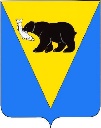 ПОСТАНОВЛЕНИЕАДМИНИСТРАЦИИ УСТЬ-БОЛЬШЕРЕЦКОГО   МУНИЦИПАЛЬНОГО   РАЙОНА от  19.10.2023   № 405	В связи с необходимостью дополнить отдельные положения Устава Муниципального бюджетного учреждения "Надежда" жилищно-коммунального хозяйства Усть-Большерецкого муниципального района Администрации Усть-Большерецкого муниципального районаПОСТАНОВЛЯЕТ:1. Внести в постановление Администрации Усть-Большерецкого муниципального района от 01.12.2020 № 415 "Об утверждении устава Муниципального бюджетного учреждения «Надежда» жилищно-коммунального хозяйства Усть-Большерецкого муниципального района" следующее изменение, изложив приложение "Устав Муниципального бюджетного учреждения "Надежда" жилищно-коммунального хозяйства Усть-Большерецкого муниципального района" в новой редакции, согласно приложению к настоящему постановлению. 2. Лицом, ответственным за регистрацию в налоговом органе устава Муниципального бюджетного учреждения «Надежда» жилищно-коммунального хозяйства Усть-Большерецкого муниципального района назначить директора Муниципального бюджетного учреждения «Надежда» Усть-Большерецкого муниципального района Антипина Алексея Владимировича. 3. Аппарату Администрации Усть-Большерецкого муниципального района обнародовать настоящее постановление и разместить на сайте Администрации Усть-Большерецкого муниципального района в информационно-телекоммуникационной сети «Интернет».5. Настоящее постановление вступает в силу после дня его обнародования.6. Контроль за исполнением настоящего постановления возложить на руководителя Комитета ЖКХ, ТЭК, транспорта, связи и строительства Администрации Усть-Большерецкого муниципального района.Глава Усть-Большерецкогомуниципального района				                                               К.С. ВолковИсполнитель:нач. правового отдела Аппарата Администрации  		Усть-Большерецкого муниципального района      ______________Ю.П. Леоненко________СОГЛАСОВАНО:зам. Главы АдминистрацииУсть-Большерецкого муниципального района-председатель КУМИ 				         ______________Б.Б. Квитко___________руководитель Аппарата Администрации					Усть-Большерецкого муниципального района   ______________Е.В. Смищук___________руководитель Финансовогоуправления Администрации						Усть-Большерецкого муниципального района _______________А.И. Власова___________руководитель Комитета ЖКХ, ТЭК,транспорта, связи и строительства	 Администрации Усть-Большерецкого муниципального района	                             _______________А.В. Левченко__________и.о. нач. правового отдела Аппарата Администрации  		Усть-Большерецкого муниципального района      ______________Х.Ю. Дикая________РАССЫЛКА:МБУ «Надежда» - 4 экз. (оригиналы)Комитет ЖКХ, ТЭК,транспорта, связи и строительства АдминистрацииУсть-Большерецкогомуниципального района  –  1 экз.Финансовое управлениеАдминистрации Усть-Большерецкогомуниципального района  –  1 экз.Комитет по управлению муниципальным имуществомАдминистрации Усть-Большерецкогомуниципального района  – 1 экз.Управление экономической политикиАдминистрации Усть-Большерецкогомуниципального района  – 1 экз.Сайт, обнародоватьО внесении изменения в постановление Администрации Усть-Большерецкого муниципального района от 01.12.2020 № 415 "Об утверждении устава Муниципального бюджетного учреждения «Надежда» жилищно-коммунального хозяйства Усть-Большерецкого муниципального района"